Zabawa sensoryczna- 
Flaga Polski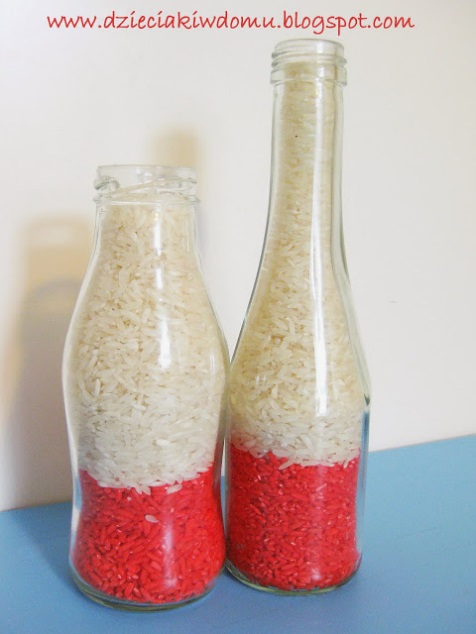 Potrzebne materiały: Ryż Mała butelka Czerwony barwnik spożywczy lub czerwona bibułaŁyżeczka Lejek Przygotowanie kolorowego ryżu: Odrobinę barwniku spożywczego (lub bibuły) rozpuszczamy w wodzie, wlewamy do torebki foliowej z ryżem i dokładnie mieszamy. Odstawiamy na chwilę, żeby ryż nabrał intensywnego koloru. Następnie wysypujemy ryż na ręcznik papierowy lub ściereczkę i pozostawimy do wyschnięcia (najlepiej na całą noc).Zabawa sensoryczna- przesypywanie ryżu: Zadaniem dziecka jest przesypywanie ryżu do butelki (za pomocą łyżeczki, lejka itp.) w kolorach odpowiadających barwom Flagi Polski (najpierw czerwony, potem biały). 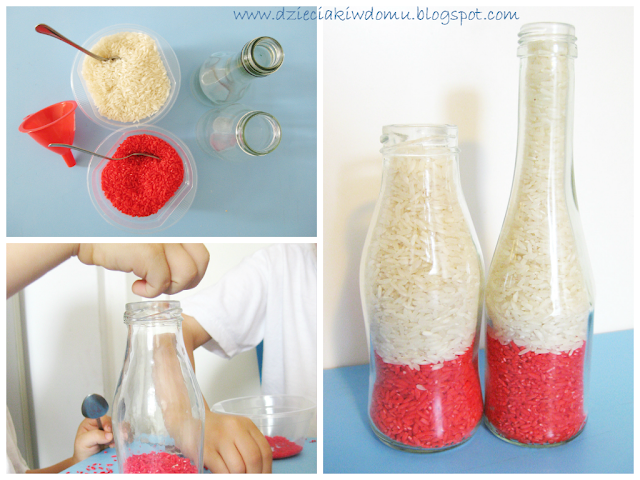 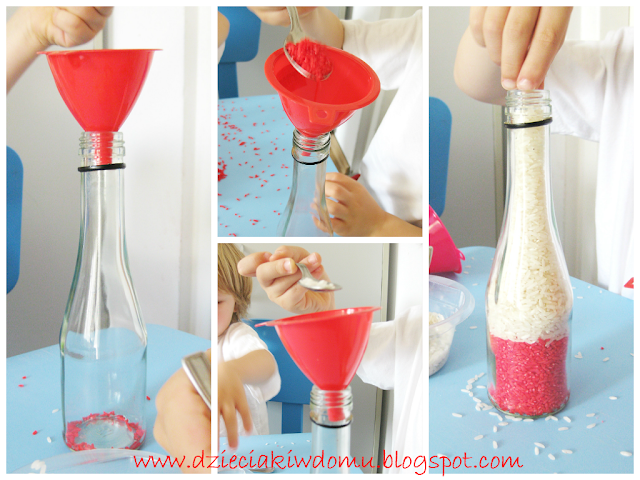 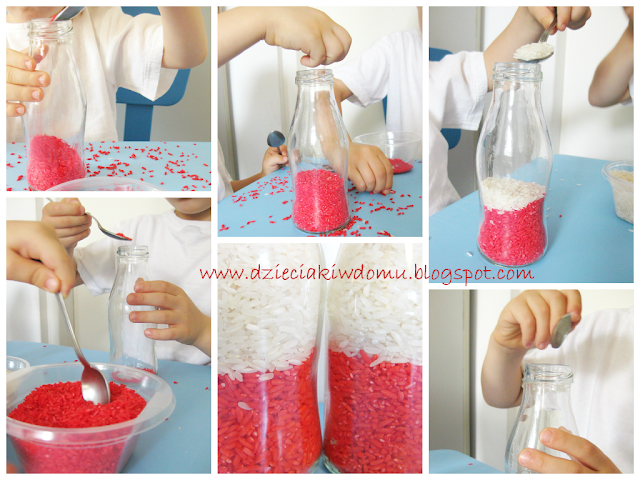 